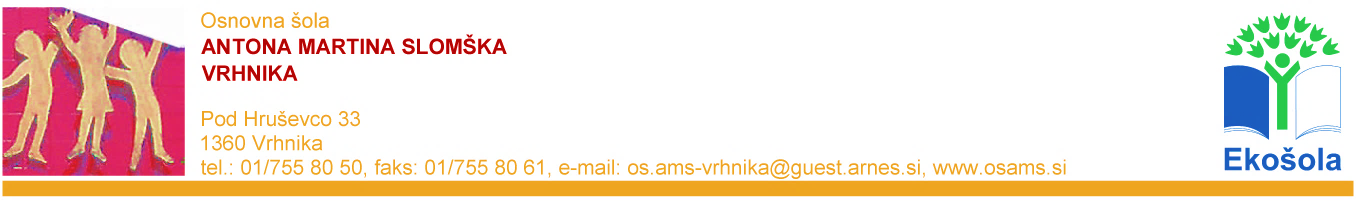 TOREK 17.3.2020SLOVENŠČINAPONOVI GOVORNO VAJO.MATEMATIKA – ZAPIS ŠTEVIL DO 10POŠIŠČI, KAJ IMAŠ V SVOJEM STANOVANJU PO 1 (NPR. TELEVIZIJA), PO 2….DO 10. ALI TI JE USPELO NAJTI VSE?PONOVI ŠTETJE OD 10 DO 1. KATERO ŠTEVILO JE TIK PRED ŠTEVILOM 8, 5, 10? KATERO ŠTEVILO JE ZA 3, 6, 8?V KARO ZVEZKU POIŠČI, KJER SO VAJE ZA ZAPIS ŠTEVIL OD 1 DO 10.  DOKONČAJ ZAPIS ŠTEVIL, KI SO TI ŠE OSTALA. POGLEJ, KAKO SE JIH PRAVILNO ZAPIŠE. PAZI, DA JIH PIŠEŠ ČIM BOLJ NATANČNO. LAHKO SVOJ ZAPIS TUDI FOTOGRAFIRAŠ IN MI GA POŠLJEŠ PO ELEKTRONSKI POŠTI. STARŠI NAJ TI PRI TEM POMAGAJO. 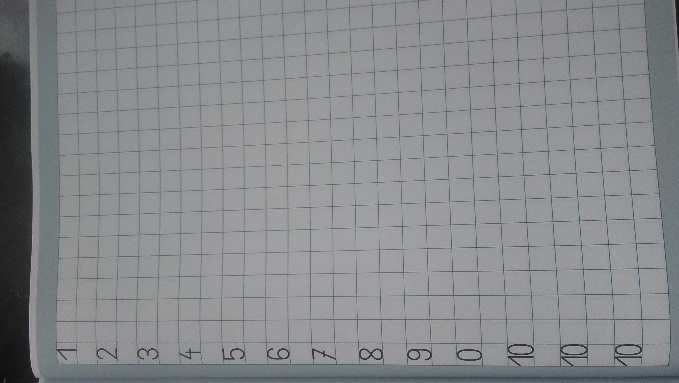 ODIGRAJ DRUŽABNO IGRO. POTREBUJEŠ NEKOGA, KI SE BO IGRAL S TABO V PARU. DOMA POIŠČI 2 IGRALNI KOCKI.  PRVI VRŽE OBE IGRALNI KOCKI IN SEŠTEJE ŠTEVILO PIK. NATO MEČE DRUGI IN SEŠTEJE ŠTEVILO PIK. TISTI, KI IMA VEČ, JE ZMAGOVALEC. GLASBENA UMETNOST- PONOVIMO PESMIPOIŠČI PREDMET  ALI GLASBILO, S KATERIM LAHKO SPREMLJAŠ SVOJE PETJE. LAHKO UPORABIŠ TUDI LASTNE INŠTRUMENTE (PLOSK, UDAREC OB TLA, UDAREC PO KOLENIH…)IZBERI PESEM, KI SMO SE JO LETOS UČILI. ČE JO ŠE NE ZNAŠ DOBRO, SI POMAGAJ Z MALIM BREZČRTNIM ZVEZKOM, KJER IMAŠ ZAPISANA BESEDILA. USTVARI SVOJO SPREMLJAVO IN ZRAVEN TUDI ZAPOJ. LAHKO SE POSNAMEŠ IN MI POSNETEK POŠLJEŠ PO ELEKTRONSKI POŠTI.PREDEN BOŠ DANES ZVEČER ZASPAL/A, LAHKO POSLUŠAŠ SKLADBO. MOGOČE BOŠ LAŽJE ZASPAL/A.https://www.youtube.com/watch?v=f_RjlIPuqycŠPORT – POSKOKIŠPORNE DEJAVNOSTI IZVAJAJ ZUNAJ. POMEMBNO JE, DA SE NADIHAŠ SVEŽEGA ZRAKA. MALO POTEČI NAOKOLI, DA SE OGREJEŠ. NA TLA POSTAVI EN PREDMET, KI GA NAJDEŠ ZUNAJ. PRESKOČI GA 10 KRAT.ČE IMAŠ DOMA KOLEBNICO, JO PRESKOČI 10 KRAT. ČE IMAŠ PRI TEM TEŽAVE, POMISLI NA TO, DA KOLEBNICO NAJPREJ ZAVRTIŠ IN NATO PRESKOČIŠ Z ENO ALI OBEMA NOGAMA. PRI TEM IMAŠ ROKE NARAZEN, DA SE TI KOLEBNICA NE ZAPLETE.ČE SI KJE V GOZDU, NAJDI DREVESNI ŠTOR. STOPI NANJ IN SKOČI ČIM DLJE V DALJINO.ŠE SAM POIŠČI NALOGE, KI SO POVEZANE S SKOKI.      LEP DAN VAM ŽELIM! 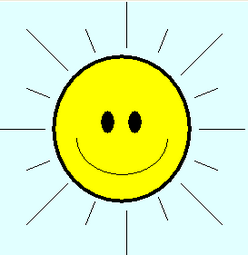 